ПАСПОРТдорожной безопасности образовательного учреждения(т и п о в о й)МБОУ Егорлыкской СОШ № 7 им. О. Казанского(наименование образовательного учреждения)                                                                      2015Общие сведения МБОУ Егорлыкской СОШ № 7 им. О. Казанского________________________________________________________________(Наименование ОУ)________________________________________________________________________________________________________________________________Тип ОУ муниципальное бюджетноеЮридический адрес ОУ: Ростовская область станица Егорлыкская пер. Тургенева,129Фактический адрес ОУ: Ростовская область станица Егорлыкская пер. Тургенева,129Руководители ОУ:Директор (заведующий) ___________Авилова О.В.                  22-6-67	(фамилия, имя, отчество) 	 (телефон)Заместитель директорапо учебной работе           Беспалова Н.В.                                           22-6-67	(фамилия, имя, отчество) 	 (телефон)Заместитель директорапо воспитательной работе  Господинкина Г.Ю.                               22-6-67                                                                                                      (фамилия, имя, отчество)                                                                                    (телефон)Ответственные работники муниципального органа  образования                       _Ведущий специалист ОО          Чеботникова Т.В.  	           (должность)                                                          (фамилия, имя, отчество)                                                                 22-2-59                                                                                                                                                                                              Ответственные отГосавтоинспекции                  Госавтоинспектор дорожного надзора ОГИБДД ОМВД России по Егорлыкскому району  старший лейтенант                                                                                                                                                           (должность)                                      Безнос А.Н.         (фамилия, имя, отчество)Ответственные работники за мероприятия по профилактикедетского травматизма       заместитель директора по ВР Господинкина Г.Ю.	           (должность)                                                     (фамилия, имя, отчество)                                                                            22-6-67                                                                                                                                                                        (телефон) Руководителя или ответственный работник дорожно-эксплуатационнойорганизации, осуществляющейсодержание УДС                         Морозов Н.Г.                  ___________                                                                                                                                           (фамилия,  имя, отчество)                                        (телефон)Руководитель или ответственный работник дорожно-эксплуатационнойорганизации, осуществляющейсодержание ТСОДД*                                                     ______________                                                                                                                                           (фамилия,  имя, отчество)                                        (телефон)Количество учащихся              - 826Наличие уголка по БДД   -  рекреации 2 этажа                                                                         (если имеется, указать место расположения)Наличие класса по БДД - нет                                                                         (если имеется, указать место расположения)Наличие автогородка (площадки) по БДД -нетНаличие автобуса в ОУ - имеется три автобуса(при наличии автобуса)Владелец автобуса  МБОУ Егорлыкская СОШ № 7 им. О. Казанского                                                                                   (ОУ, муниципальное образование и др.)Время занятий в ОУ:1-ая смена: 8:00 – 13:102-ая смена: 13:50 – 18:50внеклассные занятия: 13:10 – 13:50Телефоны оперативных служб:010203СодержаниеПлан-схемы ОУ.район расположения ОУ, пути движения транспортных средств и детей (учеников, обучающихся);организация дорожного движения в непосредственной близости от образовательного учреждения с размещением соответствующих технических средств, маршруты движения детей и расположение парковочных мест; маршруты движения организованных групп детей от ОУ к стадиону, парку или к спортивно-оздоровительному комплексу; пути движения транспортных средств к местам разгрузки/погрузки и рекомендуемых безопасных путей передвижения детей по территории образовательного учреждения.Информация об обеспечении безопасности перевозок детей специальным транспортным средством (автобусом).общие сведения;маршрут движения автобуса до ОУ; безопасное расположение остановки автобуса ОУ. План-схемы ОУ.План-схема района расположения ОУ,пути движения транспортных средств и детей (учеников)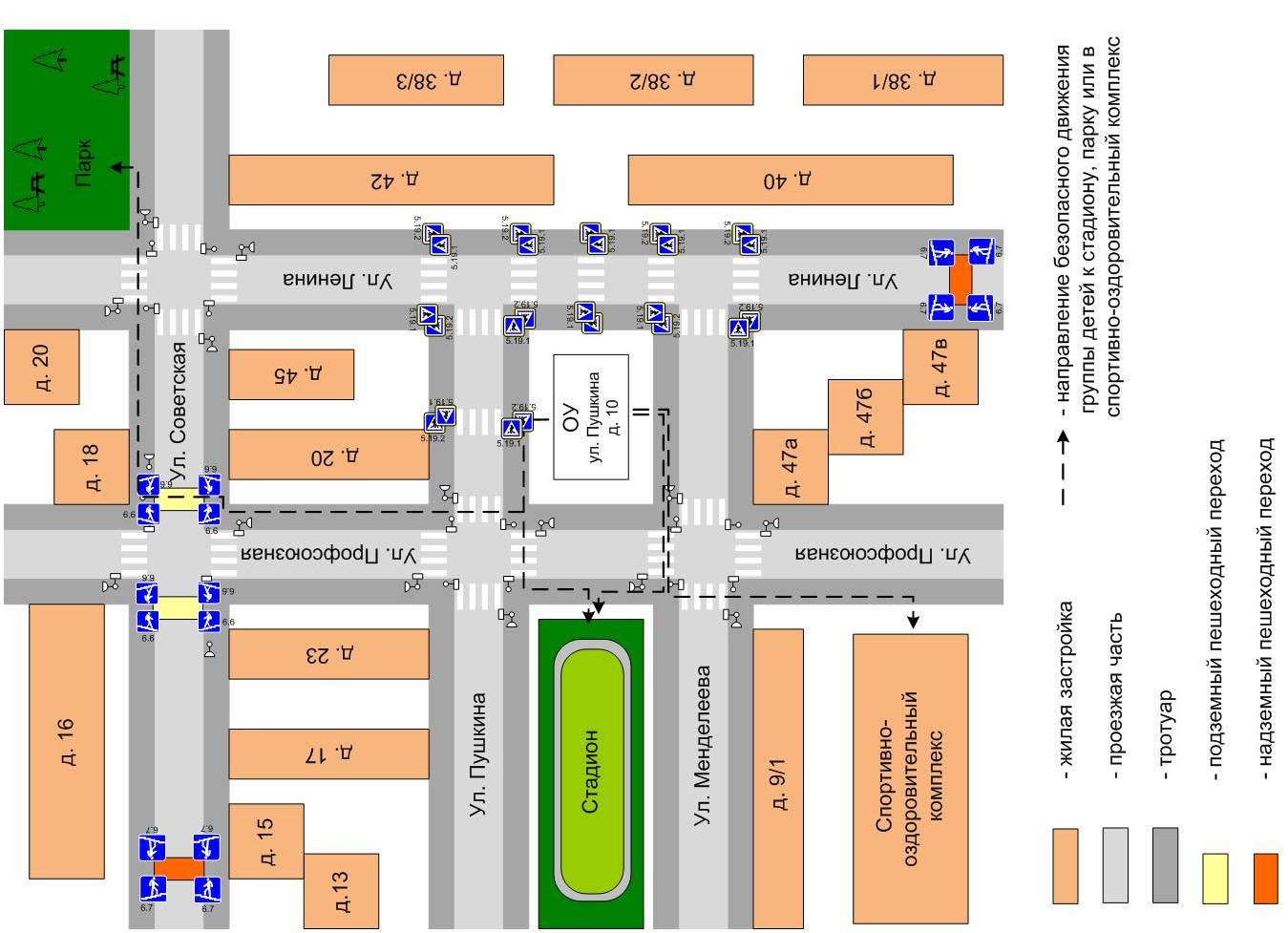 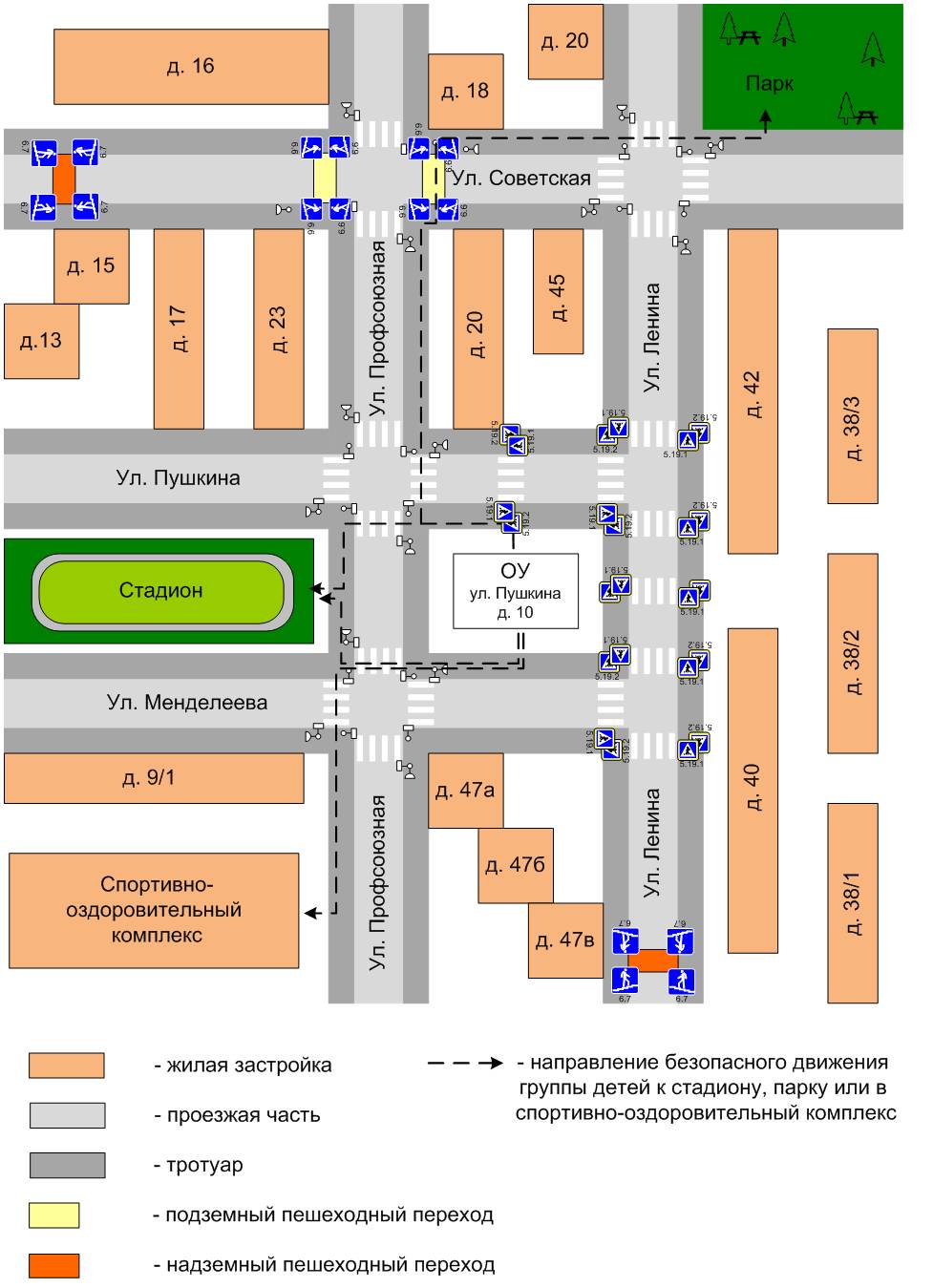 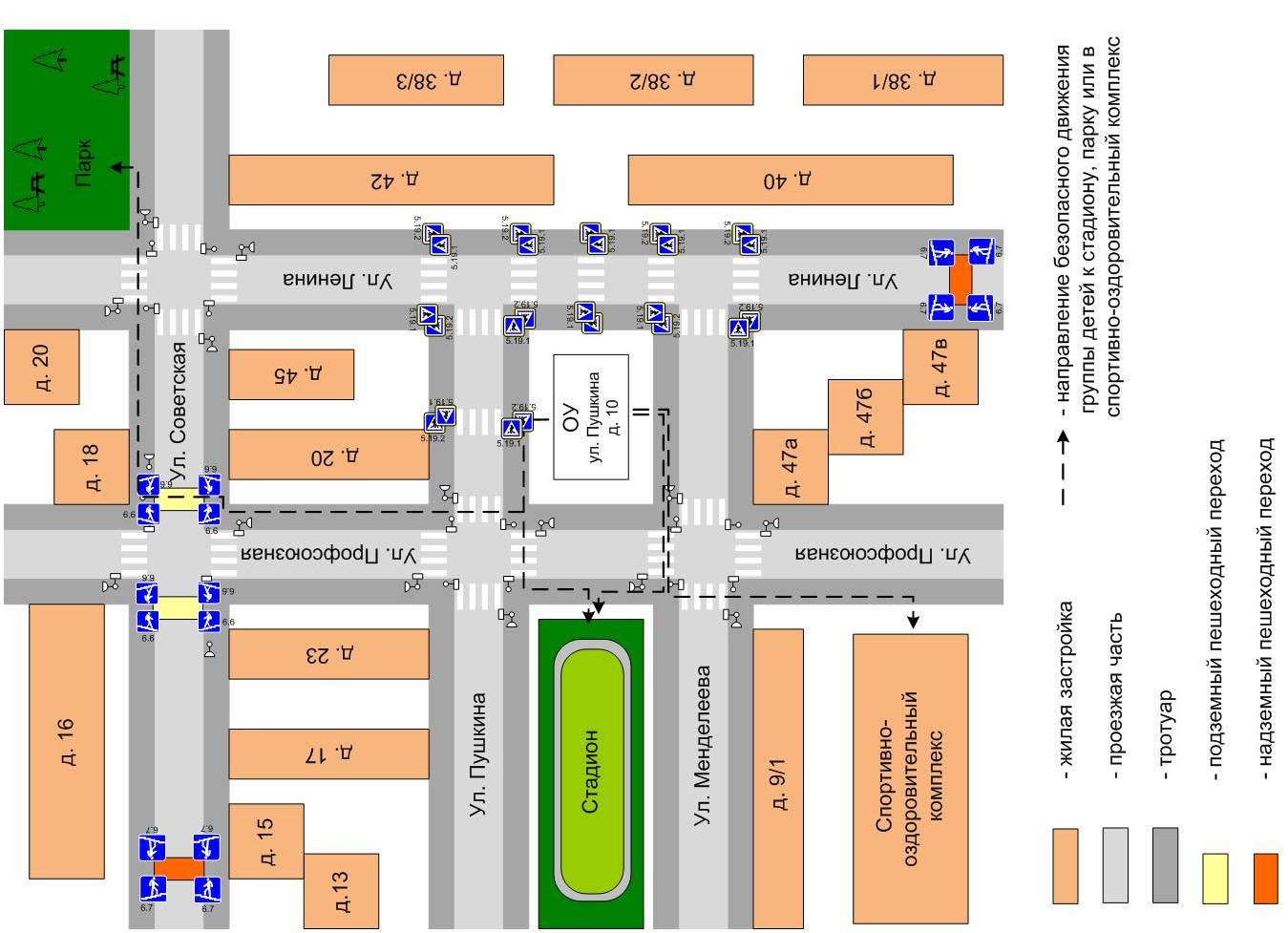 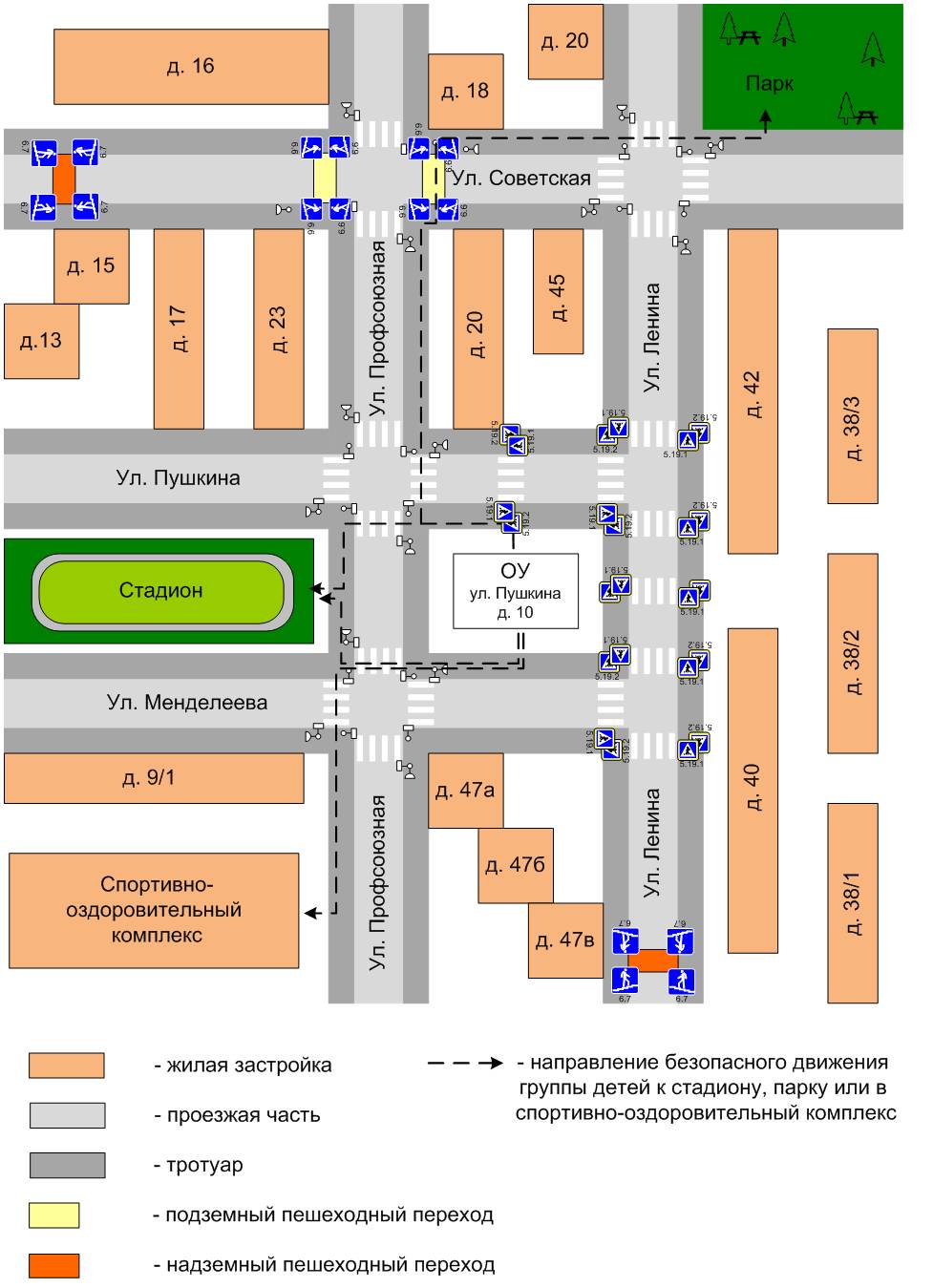  Составление план-схемы района расположения ОУ1. Район расположения образовательного учреждения определяется группой жилых домов, зданий и улично-дорожной сетью с учетом остановок общественного транспорта, центром которого является непосредственно образовательное учреждение;2. Территория, указанная в схеме, включает в себя:- образовательное учреждение;- жилые дома, в которых проживает большая часть детей (учеников) данного образовательного учреждения;- стадион вне территории ОУ, на котором могут проводиться занятия по физической культуре (при наличии);- парк, в котором преподавателями проводятся занятия на открытом воздухе (при наличии);- автомобильные дороги и тротуары;3. На схеме обозначено:- расположение жилых домов, зданий и сооружений;- сеть автомобильных дорог;- пути движения транспортных средств;- пути движения детей (учеников) в/из образовательного учреждения;- опасные участки (места несанкционированных переходов на подходах к образовательному учреждению, места концентрации ДТП с участием детей-пешеходов);- уличные (наземные – регулируемые / нерегулируемые) и внеуличные (надземные) пешеходные переходы;- названия улиц .Схема необходима для общего представления о районе расположения ОУ. Для изучения безопасности движения детей на схеме обозначены наиболее частые пути движения учеников от дома (от отдаленных остановок маршрутных транспортных средств) к ОУ и обратно. Схема организации дорожного движения в непосредственной близости от образовательного учреждения с размещением соответствующих технических средств, маршруты движения детей и расположение парковочных мест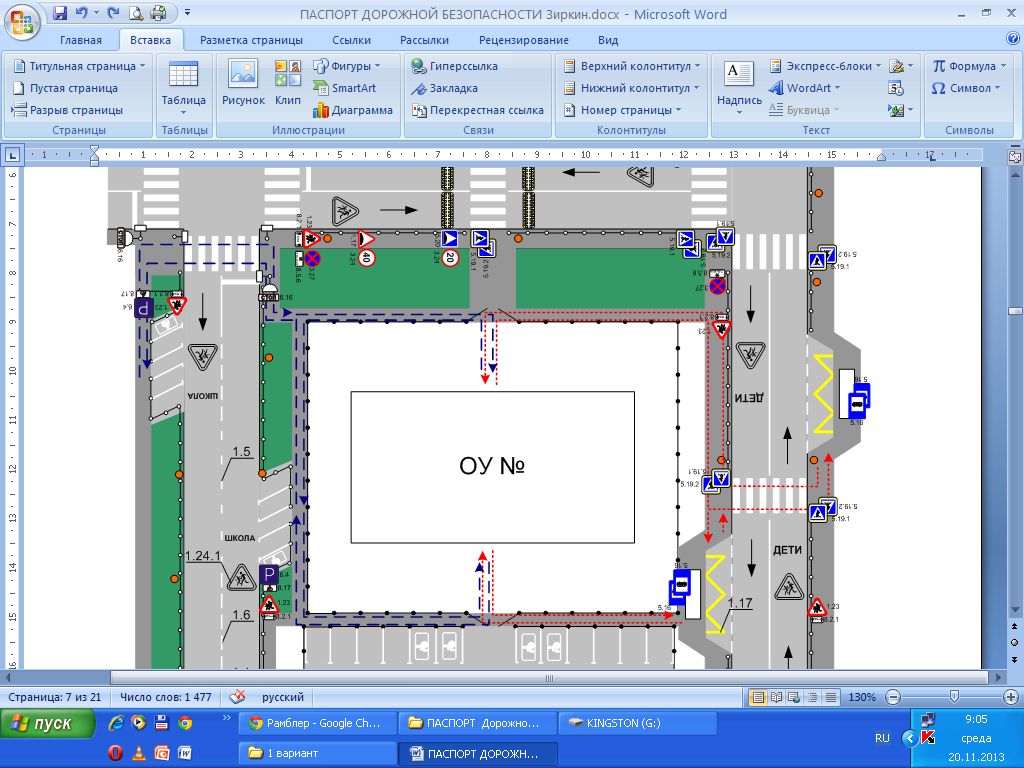 Схемы организации дорожного движения в непосредственной близости от образовательного учрежденияСхема организации дорожного движения ограничена автомобильными дорогами, находящимися в непосредственной близости от образовательного учреждения;На схеме обозначено:- здание ОУ с указанием территории, принадлежащей непосредственно ОУ - автомобильные дороги и тротуары;- уличные (наземные – регулируемые / нерегулируемые) и внеуличные (надземные ) пешеходные переходы на подходах к ОУ;- дислокация существующих дорожных знаков и дорожной разметки;- другие технические средства организации дорожного движения;- направление движения транспортных средств по проезжей части;- направление безопасного маршрута движения детей (учеников, обучающихся);3. На схеме указано расположение остановок маршрутных транспортных средств и безопасные маршруты движения детей (учеников) от остановочного пункта к ОУ и обратно;4. При наличии стоянки (парковочных мест) около ОУ, указывается место расположение и безопасные маршруты движения детей (учеников) от парковочных мест к ОУ и обратно.Маршруты движения организованных групп детей от ОУ к стадиону, парку или к спортивно-оздоровительному комплексу Составление схем маршрутов движения организованных групп детей от ОУ к стадиону, паркуНа схеме района расположения ОУ указаны безопасные маршруты движения детей от ОУ к стадиону, парку и обратно. Данные схемы  используются преподавательским составом при организации движения групп детей к местам проведения занятий вне территории ОУ.Пути движения транспортных средств к местам разгрузки/погрузки и рекомендуемые пути передвижения детей по территории образовательного учрежденияСхемы пути движения транспортных средств к местам разгрузки/погрузкиНа схеме указывается примерная траектория движения транспортного средства на территории ОУ, в том числе место погрузки/разгрузки, а также безопасный маршрут движения детей во время погрузочно-разгрузочных работ. В целях обеспечения безопасного движения детей по территории ОУ  исключено пересечение пути движения детей и пути движения транспортных средств.II. Информация об обеспечении безопасности перевозок детей специальным транспортным средством (автобусом).(при наличии автобуса)Общие сведенияМарка ПАЗ-32053-70  Модель ПАЗ-32053-70  Государственный регистрационный знак К 987 СК 161 rusГод выпуска    2013 г.  Количество мест в автобусе 22Соответствие конструкции требованиям, предъявляемым к школьным автобусам соответствует1. Сведения о водителе автобуса2. Организационно-техническое обеспечениеЛицо, ответственное, за обеспечение безопасности дорожного движения: Господинкина Галина Юрьевнаназначено приказом директора МБОУ ЕСОШ № 7 им. О. Казанского, прошло аттестацию 13.03.2013 года;2) Организация проведения предрейсового медицинского осмотра водителя:осуществляет                                      Серкина Н.А.                                                                                       (Ф.И.О. специалиста)на основании договора № 7 безвозмездного   оказания услуг с МБУЗ «ЦРБ» Егорлыкского района № 7 от 10.01.2014 г., действительного до 31.12.2014 г..3) Организация проведения предрейсового технического осмотра транспортного средства:осуществляет                                 Варибрус В.В.                                                                                        (Ф.И.О. специалиста)на основании договора  о безвозмездном предоставлении услуг по ежедневному техническому осмотру автобуса от 01.09.2015 г. действительного до 31.08.2015 г. _________________.4) Дата очередного технического осмотра        октябрь 2015 год5) Место стоянки автобуса в нерабочее время  гараж, расположенный по адресу: Ворошилова,83 меры, исключающие несанкционированное использование диспетчер, тахограф3. Сведения о владельцеЮридический адрес владельца Ростовская область станица Егорлыкская пер. Тургенева,129Фактический адрес владельца Ростовская область станица Егорлыкская пер. Тургенева,129Телефон ответственного лица 22-6-67Информационная карточкаперевозок детей специальным транспортным средствомОбщие сведенияМарка  ПАЗ-32053-70  Модель ПАЗ-32053-70   Государственный регистрационный знак К 987 СК 161 rusГод выпуска 2013 г. Количество мест в автобусе  - 22Соответствие конструкции требованиям, предъявляемым к школьным автобусам :  соответствует1. Сведения о владельцеВладелец       МБОУ Егорлыкская СОШ № 7 им. О. Казанского                                                                    (наименование организации)Юридический адрес владельца Ростовская область станица Егорлыкская пер. Тургенева,129Фактический адрес владельца Ростовская область станица Егорлыкская пер. Тургенева,129Телефон ответственного лица 22-6-672. Сведения о водителе автобусаФамилия, имя, отчество   Федотов Олег ВячеславовичПринят на работу   27.08.2011 г.Стаж вождения категории D  7 лет3. Организационно-техническое обеспечениеЛицо, ответственное, за обеспечение безопасности дорожного движения: Господинкина Г.Ю. назначена в  2012 году, прошла аттестацию 13.03.2013 г..Дата последнего технического осмотра   2015 г.Директор образовательного учреждения(заведующий ОУ)                                 __________________   Авилова О.В.	                                            (подпись) 	 (Ф.И.О.)Руководитель организации,осуществляющей перевозку детейспециальным транспортом (автобусом)                                           __________________   Авилова О.В.	                                            (подпись) 	 (Ф.И.О.)Маршрут движения автобуса ОУ(В случаях, когда осуществляется перевозка детей специальным транспортным средством на экскурсии, спортивные соревнования, в лагеря, к месту сдачи государственной аттестации и единого государственного экзамена, Паспорт безопасности ОУ дополняется схемами маршрута движения специального транспортного средства)Рекомендации к составлению схемы маршрута движения автобуса ОУНа схеме указываются населенные пункты, через которые происходит следование автобуса ОУ, оборудованные места остановок для посадки и высадки детей в каждом населенном пункте; непосредственно населенный пункт, где расположено ОУ.На схеме указан безопасный маршрут следования автобуса ОУ из пункта А в пункт В, а также обозначены:- жилые дома населенных пунктов;- здание ОУ;- автомобильные дороги;- дислокация существующих дорожных знаков на пути следования автобуса ОУ;- пешеходные переходы, пересекающие проезжую часть маршрута движения автобуса ОУ;- другие технические средства организации дорожного движения.Дополнительно, при наличии трудных (опасных) участков дорог по пути следования автобуса, представляется целесообразным давать их подробное описание с рекомендациями по безопасному преодолению. Кроме того, рекомендуется дополнять паспорт соответственно фотоматериалами с изображением таких участков, а также с изображением остановочных пунктов и мест ожидания.В случаях, когда осуществляется перевозка детей специальным транспортным средством на экскурсии, спортивные соревнования, в лагеря, к месту сдачи государственной аттестации и единого государственного экзамена, Паспорт безопасности ОУ дополняется схемами маршрута движения специального транспортного средства.Безопасное расположение остановки автобуса у ОУ Образец схемы.Рекомендации к составлению схемы расположения остановки автобуса ОУНа схеме указывается подъезд в оборудованный «карман» или другое оборудованное место для посадки и высадки детей из автобуса ОУ, и дальнейший путь движения автобуса по проезжей части, а также безопасный маршрут движения детей (учеников) от остановки автобуса ОУ.На схеме обозначено:- жилые дома района расположения ОУ;- здание ОУ;- ограждение территории ОУ (при наличии);- автомобильные дороги.ПриложениеПлан-схема пути движения транспортных средств и детей (учеников)при проведении дорожных ремонтно-строительных работСоставление план-схемы пути движения транспортных средств и детей (учеников)при проведении дорожных ремонтно-строительных работНа схеме указывается место производства дорожных ремонтно-строительных работ, обустройство дорожными знаками и ограждениями, иными средствами организации дорожного движения, а также безопасный маршрут движения детей (учеников) к образовательному учреждению, учитывая изменение движение по тротуару.На схеме обозначено:- участок производства дорожных ремонтно-строительных работ;- автомобильные дороги;- тротуары;- альтернативные пути (обходы места производства дорожных ремонтно-строительных работ пешеходами и объезды транспортными средствами);- здание ОУ;- ограждение территории ОУ (при наличии).               «СОГЛАСОВАНО»(Администрацией органа местного самоуправления)Гулай И.И. 27.08.2015 г.      «СОГЛАСОВАНО» Нчальник ОГИБДДОМВД Росии по Егорлыкскому району) Камышенский С.А.дата         подпись             ФИО«УТВЕРЖДАЮ»(Руководитель образовательного учреждения)Авилова О.В.   27.08.2015г.     Фамилия, имя, отчествоПринят на работуСтаж в кате-гории D Дата пред- стоящего мед. осмотраПериод проведения стажировкиПовыше-ние ква- лификацииДопущен- ные нару- шения ПДД Федотов Олег Вячеславович27.08.2011 г.7 летноябрь 2015 года11.03.2013-22.03.2013отсутствуют